　　年　　組　　番　名前　　　　　　　　　　生活をフローチャートで表そう（教科書p.226-227）１日の過ごし方をフローチャートで表してみて，フローチャートのかき方に慣れよう。あまり細かくしすぎないように注意しよう。部活の練習など，他の手順もフローチャートで表してみよう。＜例＞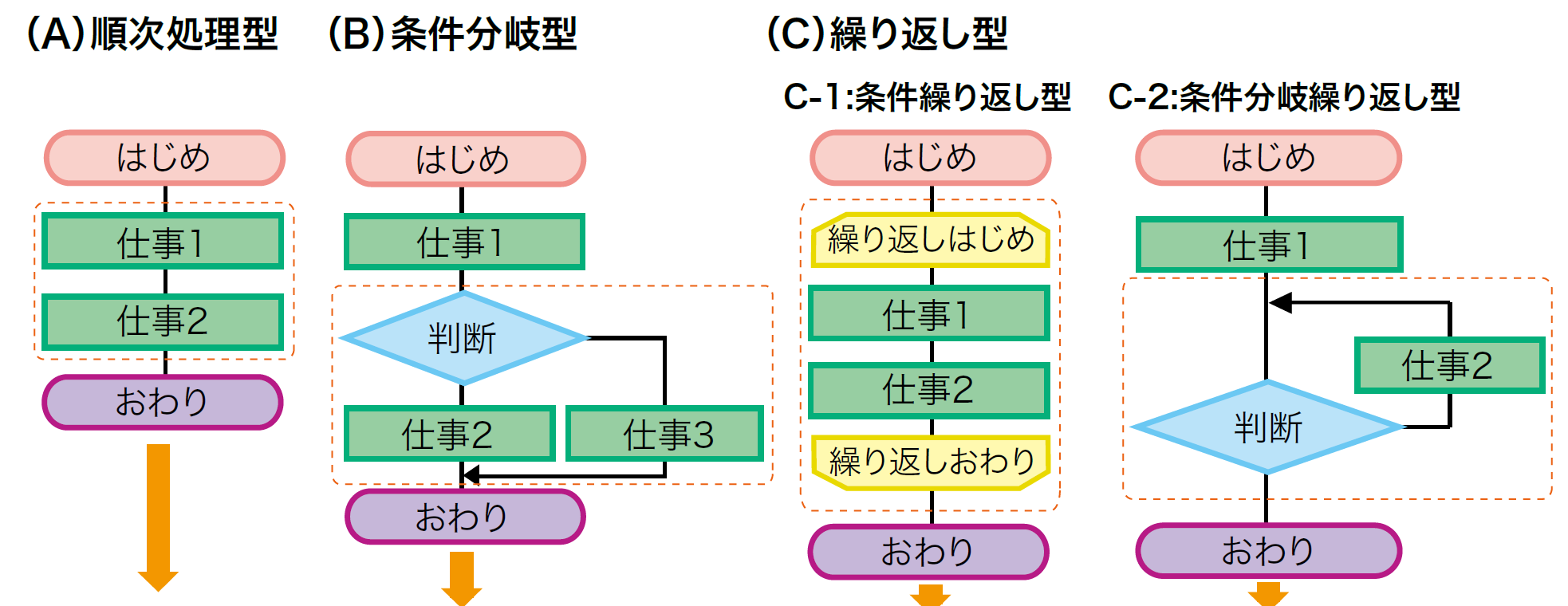 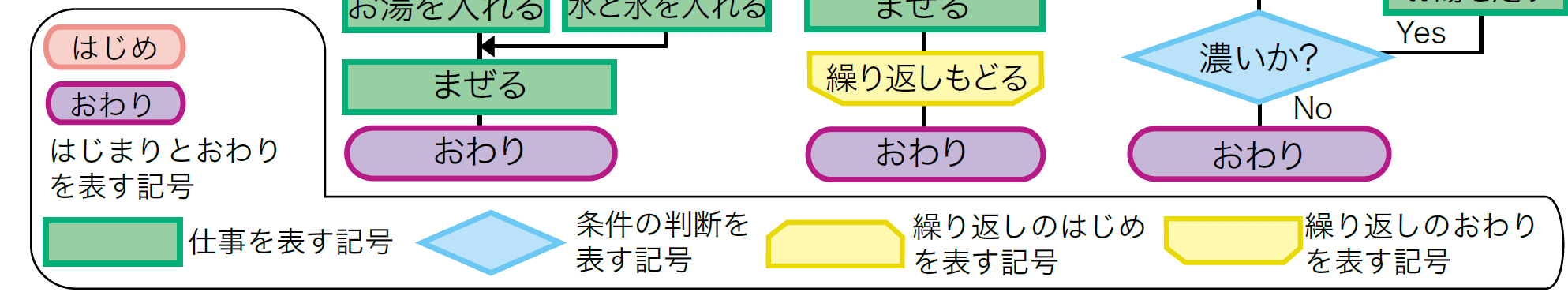 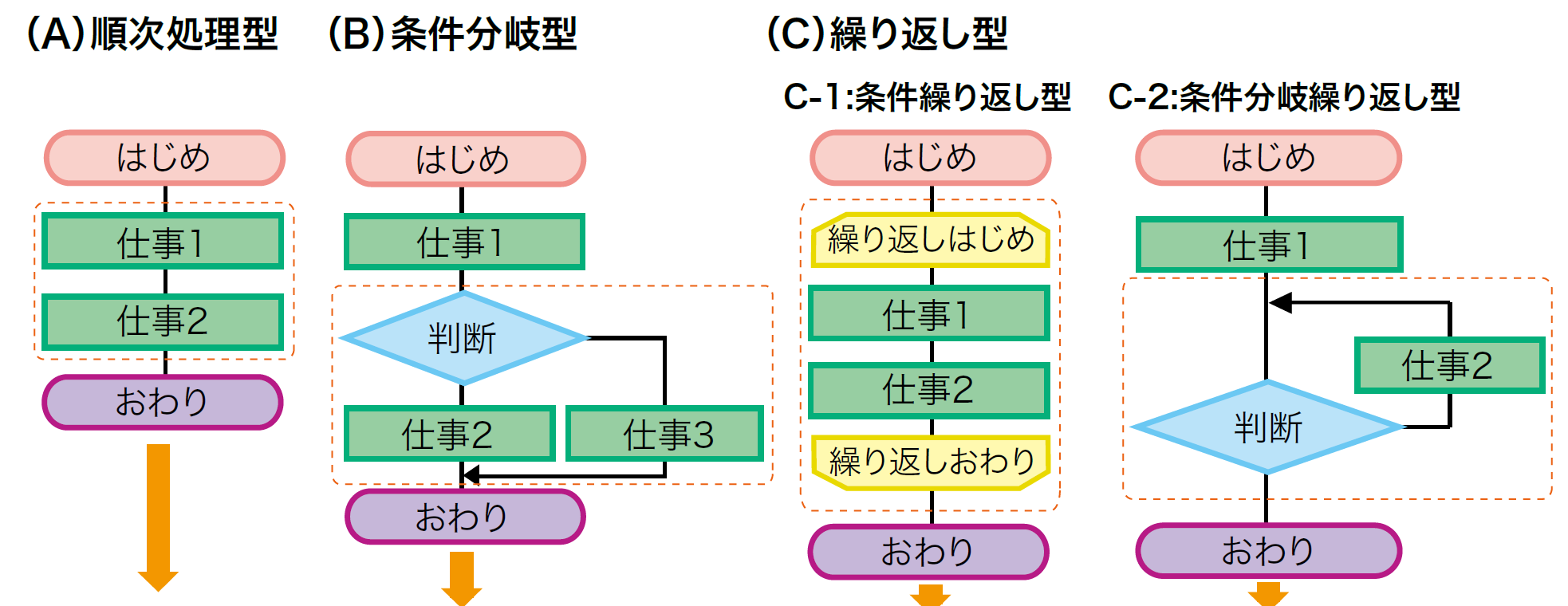 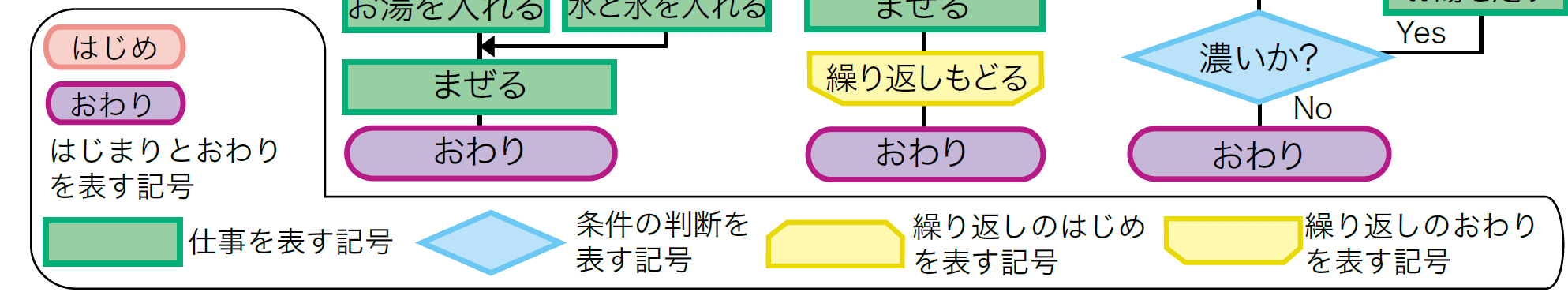 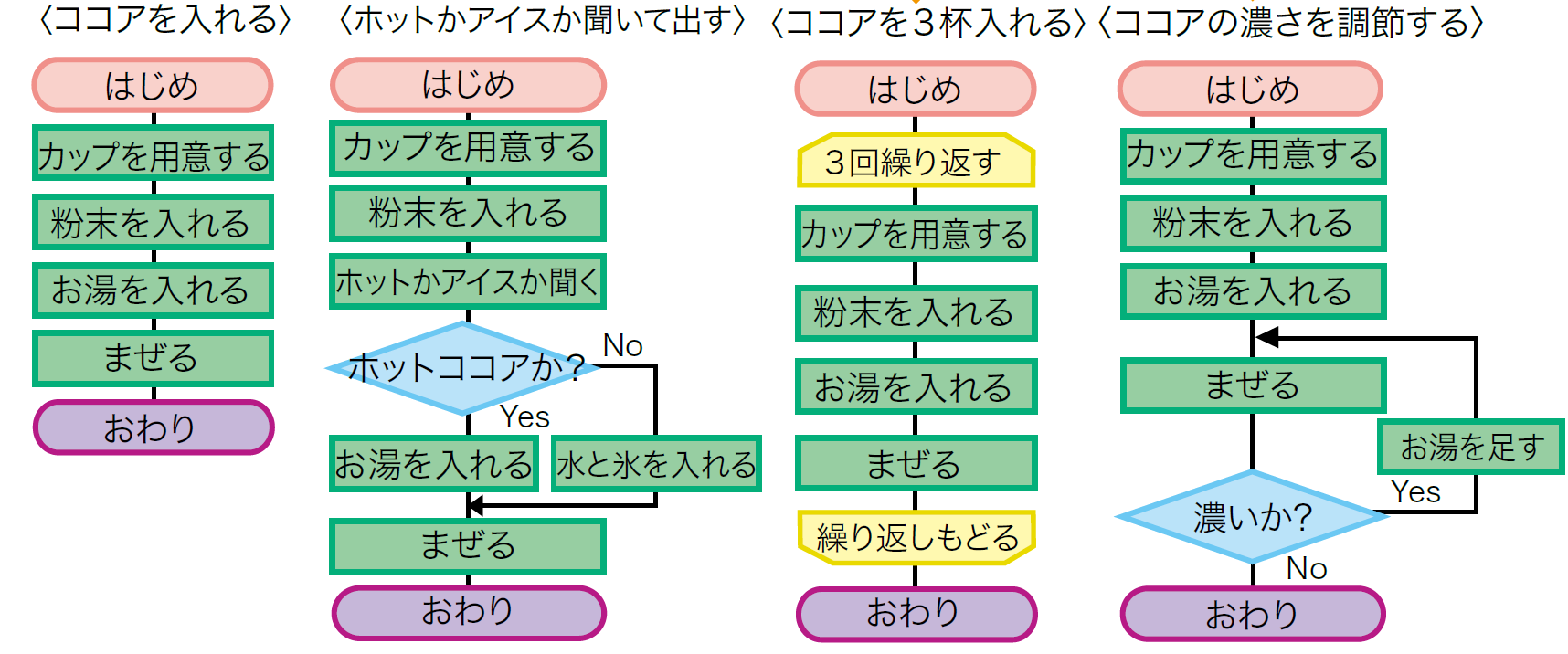 